Work Package 1:  WP 1 – (PREP): Capacity building Work Package 1:  WP 1 – (PREP): Capacity building Work Package 1:  WP 1 – (PREP): Capacity building Work Package 1:  WP 1 – (PREP): Capacity building Duration: M1 – M6 Lead Beneficiary: 1- NUACA, co-lead - EIUObjectives List the specific objectives to which this work package is linked. Objectives List the specific objectives to which this work package is linked. Objectives List the specific objectives to which this work package is linked. Objectives List the specific objectives to which this work package is linked. ▪Capacity building of national and institutional administrators, decision makers, lecturers and researchers to integrate the Sustainable Development Goals (SDGs) into policies and educational content, as well as design Outcome Based Educational programs (OBE)▪Capacity building of national and institutional administrators, decision makers, lecturers and researchers to integrate the Sustainable Development Goals (SDGs) into policies and educational content, as well as design Outcome Based Educational programs (OBE)▪Capacity building of national and institutional administrators, decision makers, lecturers and researchers to integrate the Sustainable Development Goals (SDGs) into policies and educational content, as well as design Outcome Based Educational programs (OBE)▪Capacity building of national and institutional administrators, decision makers, lecturers and researchers to integrate the Sustainable Development Goals (SDGs) into policies and educational content, as well as design Outcome Based Educational programs (OBE)Activities (what, how, where) and division of work Provide a concise overview of the work (planned tasks). Be specific and give a short name and number for each task. Show who is participating in each task: Coordinator (COO), and if applicable Beneficiaries (BEN), Affiliated Entities (AE), Associated Partners (AP) and others, indicating in bold the task leader. Add information on other participants’ involvement in the project e.g. subcontractors, in-kind contributions. Activities (what, how, where) and division of work Provide a concise overview of the work (planned tasks). Be specific and give a short name and number for each task. Show who is participating in each task: Coordinator (COO), and if applicable Beneficiaries (BEN), Affiliated Entities (AE), Associated Partners (AP) and others, indicating in bold the task leader. Add information on other participants’ involvement in the project e.g. subcontractors, in-kind contributions. Activities (what, how, where) and division of work Provide a concise overview of the work (planned tasks). Be specific and give a short name and number for each task. Show who is participating in each task: Coordinator (COO), and if applicable Beneficiaries (BEN), Affiliated Entities (AE), Associated Partners (AP) and others, indicating in bold the task leader. Add information on other participants’ involvement in the project e.g. subcontractors, in-kind contributions. Activities (what, how, where) and division of work Provide a concise overview of the work (planned tasks). Be specific and give a short name and number for each task. Show who is participating in each task: Coordinator (COO), and if applicable Beneficiaries (BEN), Affiliated Entities (AE), Associated Partners (AP) and others, indicating in bold the task leader. Add information on other participants’ involvement in the project e.g. subcontractors, in-kind contributions. Note: In-kind contributions: In-kind contributions for free are cost-neutral, i.e. cannot be declared as cost. Please indicate the in-kind contributions that are provided in the context of this work package. The coordinator remains fully responsible for the coordination tasks, even if they are delegated to someone else. Coordinator tasks cannot be subcontracted. If there is subcontracting, please also complete the table below. Note: In-kind contributions: In-kind contributions for free are cost-neutral, i.e. cannot be declared as cost. Please indicate the in-kind contributions that are provided in the context of this work package. The coordinator remains fully responsible for the coordination tasks, even if they are delegated to someone else. Coordinator tasks cannot be subcontracted. If there is subcontracting, please also complete the table below. Note: In-kind contributions: In-kind contributions for free are cost-neutral, i.e. cannot be declared as cost. Please indicate the in-kind contributions that are provided in the context of this work package. The coordinator remains fully responsible for the coordination tasks, even if they are delegated to someone else. Coordinator tasks cannot be subcontracted. If there is subcontracting, please also complete the table below. Note: In-kind contributions: In-kind contributions for free are cost-neutral, i.e. cannot be declared as cost. Please indicate the in-kind contributions that are provided in the context of this work package. The coordinator remains fully responsible for the coordination tasks, even if they are delegated to someone else. Coordinator tasks cannot be subcontracted. If there is subcontracting, please also complete the table below. Note: In-kind contributions: In-kind contributions for free are cost-neutral, i.e. cannot be declared as cost. Please indicate the in-kind contributions that are provided in the context of this work package. The coordinator remains fully responsible for the coordination tasks, even if they are delegated to someone else. Coordinator tasks cannot be subcontracted. If there is subcontracting, please also complete the table below. Note: In-kind contributions: In-kind contributions for free are cost-neutral, i.e. cannot be declared as cost. Please indicate the in-kind contributions that are provided in the context of this work package. The coordinator remains fully responsible for the coordination tasks, even if they are delegated to someone else. Coordinator tasks cannot be subcontracted. If there is subcontracting, please also complete the table below. Task No (continuo us numberin g linked to WP) Task Name Description Participants Participants In-kind Contributions and Subcontracting (Yes/No and which) Task No (continuo us numberin g linked to WP) Task Name Description Name Role (COO, BEN, AE, AP, OTHER) In-kind Contributions and Subcontracting (Yes/No and which) T1.1 Project kick-off meeting (Online) The WP will start with the Kick off meeting, where Management methodology and structure will be presented, the GB and Project Management team will be formed and QA mechanisms will be presented by WP5 leader. NUACA All BEN COO, BEN 1.1. Subcontracting: simultaneous translation for Kick-off T1.2 Develop training packages The EU partners will develop the training packages based on the EU best practices to use during the project implementation. The targeted topics will be: the Green Deal and SDGs, national and institutional policies and practices for ESD, OBE, ECTS and credit recognition, student mobility regulations, double/joint/multiple degree implementation schemes etc.  EIU EU HEIs BEN T1.3 Equipment purchase Purchased equipment is inventoried at HEIs/SRIs and available for the use of staff and doctoral students NUACA AM HEIs COO, BEN Milestones and deliverables (outputs/outcomes) Milestones and deliverables (outputs/outcomes) Milestones and deliverables (outputs/outcomes) Milestones and deliverables (outputs/outcomes) Milestones and deliverables (outputs/outcomes) Milestones and deliverables (outputs/outcomes) Milestones are control points in the project that help to chart progress. Use them only for major outputs in complicated projects. Otherwise leave the section on milestones empty. Means of verification are how you intend to prove that a milestone has been reached. If appropriate, you can also refer to indicators. Deliverables are project outputs which are submitted to show project progress (any format). Refer only to major outputs. Do not include minor sub-items, internal working papers, meeting minutes, etc. It is recommended to limit the number of deliverables to max 10-15 for the entire project. You may be asked to further reduce the number during grant preparation. For deliverables such as meetings, events, seminars, trainings, workshops, webinars, conferences, etc., enter each deliverable separately and provide the following in the 'Description' field: invitation, agenda, signed presence list, target group, number of estimated participants, duration of the event, report of the event, training material package, presentations, evaluation report, feedback questionnaire. For deliverables such as manuals, toolkits, guides, reports, leaflets, brochures, training materials etc., add in the ‘Description’ field: format (electronic or printed), language(s), approximate number of pages and estimated number of copies of publications (if any). For each deliverable you will have to indicate a due month by when you commit to upload it in the Portal. The due month of the deliverable cannot be outside the duration of the work package and must be in line with the timeline provided below. Month 1 marks the start of the project and all deadlines should be related to this starting date. The labels used mean: Public — fully open (	 automatically posted online on the Project Results platforms) Sensitive — limited under the conditions of the Grant Agreement 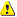 EU classified —RESTREINT-UE/EU-RESTRICTED, CONFIDENTIEL-UE/EU-CONFIDENTIAL, SECRET-UE/EU-SECRET under Decision 2015/444. Milestones are control points in the project that help to chart progress. Use them only for major outputs in complicated projects. Otherwise leave the section on milestones empty. Means of verification are how you intend to prove that a milestone has been reached. If appropriate, you can also refer to indicators. Deliverables are project outputs which are submitted to show project progress (any format). Refer only to major outputs. Do not include minor sub-items, internal working papers, meeting minutes, etc. It is recommended to limit the number of deliverables to max 10-15 for the entire project. You may be asked to further reduce the number during grant preparation. For deliverables such as meetings, events, seminars, trainings, workshops, webinars, conferences, etc., enter each deliverable separately and provide the following in the 'Description' field: invitation, agenda, signed presence list, target group, number of estimated participants, duration of the event, report of the event, training material package, presentations, evaluation report, feedback questionnaire. For deliverables such as manuals, toolkits, guides, reports, leaflets, brochures, training materials etc., add in the ‘Description’ field: format (electronic or printed), language(s), approximate number of pages and estimated number of copies of publications (if any). For each deliverable you will have to indicate a due month by when you commit to upload it in the Portal. The due month of the deliverable cannot be outside the duration of the work package and must be in line with the timeline provided below. Month 1 marks the start of the project and all deadlines should be related to this starting date. The labels used mean: Public — fully open (	 automatically posted online on the Project Results platforms) Sensitive — limited under the conditions of the Grant Agreement EU classified —RESTREINT-UE/EU-RESTRICTED, CONFIDENTIEL-UE/EU-CONFIDENTIAL, SECRET-UE/EU-SECRET under Decision 2015/444. Milestones are control points in the project that help to chart progress. Use them only for major outputs in complicated projects. Otherwise leave the section on milestones empty. Means of verification are how you intend to prove that a milestone has been reached. If appropriate, you can also refer to indicators. Deliverables are project outputs which are submitted to show project progress (any format). Refer only to major outputs. Do not include minor sub-items, internal working papers, meeting minutes, etc. It is recommended to limit the number of deliverables to max 10-15 for the entire project. You may be asked to further reduce the number during grant preparation. For deliverables such as meetings, events, seminars, trainings, workshops, webinars, conferences, etc., enter each deliverable separately and provide the following in the 'Description' field: invitation, agenda, signed presence list, target group, number of estimated participants, duration of the event, report of the event, training material package, presentations, evaluation report, feedback questionnaire. For deliverables such as manuals, toolkits, guides, reports, leaflets, brochures, training materials etc., add in the ‘Description’ field: format (electronic or printed), language(s), approximate number of pages and estimated number of copies of publications (if any). For each deliverable you will have to indicate a due month by when you commit to upload it in the Portal. The due month of the deliverable cannot be outside the duration of the work package and must be in line with the timeline provided below. Month 1 marks the start of the project and all deadlines should be related to this starting date. The labels used mean: Public — fully open (	 automatically posted online on the Project Results platforms) Sensitive — limited under the conditions of the Grant Agreement EU classified —RESTREINT-UE/EU-RESTRICTED, CONFIDENTIEL-UE/EU-CONFIDENTIAL, SECRET-UE/EU-SECRET under Decision 2015/444. Milestones are control points in the project that help to chart progress. Use them only for major outputs in complicated projects. Otherwise leave the section on milestones empty. Means of verification are how you intend to prove that a milestone has been reached. If appropriate, you can also refer to indicators. Deliverables are project outputs which are submitted to show project progress (any format). Refer only to major outputs. Do not include minor sub-items, internal working papers, meeting minutes, etc. It is recommended to limit the number of deliverables to max 10-15 for the entire project. You may be asked to further reduce the number during grant preparation. For deliverables such as meetings, events, seminars, trainings, workshops, webinars, conferences, etc., enter each deliverable separately and provide the following in the 'Description' field: invitation, agenda, signed presence list, target group, number of estimated participants, duration of the event, report of the event, training material package, presentations, evaluation report, feedback questionnaire. For deliverables such as manuals, toolkits, guides, reports, leaflets, brochures, training materials etc., add in the ‘Description’ field: format (electronic or printed), language(s), approximate number of pages and estimated number of copies of publications (if any). For each deliverable you will have to indicate a due month by when you commit to upload it in the Portal. The due month of the deliverable cannot be outside the duration of the work package and must be in line with the timeline provided below. Month 1 marks the start of the project and all deadlines should be related to this starting date. The labels used mean: Public — fully open (	 automatically posted online on the Project Results platforms) Sensitive — limited under the conditions of the Grant Agreement EU classified —RESTREINT-UE/EU-RESTRICTED, CONFIDENTIEL-UE/EU-CONFIDENTIAL, SECRET-UE/EU-SECRET under Decision 2015/444. Milestones are control points in the project that help to chart progress. Use them only for major outputs in complicated projects. Otherwise leave the section on milestones empty. Means of verification are how you intend to prove that a milestone has been reached. If appropriate, you can also refer to indicators. Deliverables are project outputs which are submitted to show project progress (any format). Refer only to major outputs. Do not include minor sub-items, internal working papers, meeting minutes, etc. It is recommended to limit the number of deliverables to max 10-15 for the entire project. You may be asked to further reduce the number during grant preparation. For deliverables such as meetings, events, seminars, trainings, workshops, webinars, conferences, etc., enter each deliverable separately and provide the following in the 'Description' field: invitation, agenda, signed presence list, target group, number of estimated participants, duration of the event, report of the event, training material package, presentations, evaluation report, feedback questionnaire. For deliverables such as manuals, toolkits, guides, reports, leaflets, brochures, training materials etc., add in the ‘Description’ field: format (electronic or printed), language(s), approximate number of pages and estimated number of copies of publications (if any). For each deliverable you will have to indicate a due month by when you commit to upload it in the Portal. The due month of the deliverable cannot be outside the duration of the work package and must be in line with the timeline provided below. Month 1 marks the start of the project and all deadlines should be related to this starting date. The labels used mean: Public — fully open (	 automatically posted online on the Project Results platforms) Sensitive — limited under the conditions of the Grant Agreement EU classified —RESTREINT-UE/EU-RESTRICTED, CONFIDENTIEL-UE/EU-CONFIDENTIAL, SECRET-UE/EU-SECRET under Decision 2015/444. Milestones are control points in the project that help to chart progress. Use them only for major outputs in complicated projects. Otherwise leave the section on milestones empty. Means of verification are how you intend to prove that a milestone has been reached. If appropriate, you can also refer to indicators. Deliverables are project outputs which are submitted to show project progress (any format). Refer only to major outputs. Do not include minor sub-items, internal working papers, meeting minutes, etc. It is recommended to limit the number of deliverables to max 10-15 for the entire project. You may be asked to further reduce the number during grant preparation. For deliverables such as meetings, events, seminars, trainings, workshops, webinars, conferences, etc., enter each deliverable separately and provide the following in the 'Description' field: invitation, agenda, signed presence list, target group, number of estimated participants, duration of the event, report of the event, training material package, presentations, evaluation report, feedback questionnaire. For deliverables such as manuals, toolkits, guides, reports, leaflets, brochures, training materials etc., add in the ‘Description’ field: format (electronic or printed), language(s), approximate number of pages and estimated number of copies of publications (if any). For each deliverable you will have to indicate a due month by when you commit to upload it in the Portal. The due month of the deliverable cannot be outside the duration of the work package and must be in line with the timeline provided below. Month 1 marks the start of the project and all deadlines should be related to this starting date. The labels used mean: Public — fully open (	 automatically posted online on the Project Results platforms) Sensitive — limited under the conditions of the Grant Agreement EU classified —RESTREINT-UE/EU-RESTRICTED, CONFIDENTIEL-UE/EU-CONFIDENTIAL, SECRET-UE/EU-SECRET under Decision 2015/444. Milestones are control points in the project that help to chart progress. Use them only for major outputs in complicated projects. Otherwise leave the section on milestones empty. Means of verification are how you intend to prove that a milestone has been reached. If appropriate, you can also refer to indicators. Deliverables are project outputs which are submitted to show project progress (any format). Refer only to major outputs. Do not include minor sub-items, internal working papers, meeting minutes, etc. It is recommended to limit the number of deliverables to max 10-15 for the entire project. You may be asked to further reduce the number during grant preparation. For deliverables such as meetings, events, seminars, trainings, workshops, webinars, conferences, etc., enter each deliverable separately and provide the following in the 'Description' field: invitation, agenda, signed presence list, target group, number of estimated participants, duration of the event, report of the event, training material package, presentations, evaluation report, feedback questionnaire. For deliverables such as manuals, toolkits, guides, reports, leaflets, brochures, training materials etc., add in the ‘Description’ field: format (electronic or printed), language(s), approximate number of pages and estimated number of copies of publications (if any). For each deliverable you will have to indicate a due month by when you commit to upload it in the Portal. The due month of the deliverable cannot be outside the duration of the work package and must be in line with the timeline provided below. Month 1 marks the start of the project and all deadlines should be related to this starting date. The labels used mean: Public — fully open (	 automatically posted online on the Project Results platforms) Sensitive — limited under the conditions of the Grant Agreement EU classified —RESTREINT-UE/EU-RESTRICTED, CONFIDENTIEL-UE/EU-CONFIDENTIAL, SECRET-UE/EU-SECRET under Decision 2015/444. Milestones are control points in the project that help to chart progress. Use them only for major outputs in complicated projects. Otherwise leave the section on milestones empty. Means of verification are how you intend to prove that a milestone has been reached. If appropriate, you can also refer to indicators. Deliverables are project outputs which are submitted to show project progress (any format). Refer only to major outputs. Do not include minor sub-items, internal working papers, meeting minutes, etc. It is recommended to limit the number of deliverables to max 10-15 for the entire project. You may be asked to further reduce the number during grant preparation. For deliverables such as meetings, events, seminars, trainings, workshops, webinars, conferences, etc., enter each deliverable separately and provide the following in the 'Description' field: invitation, agenda, signed presence list, target group, number of estimated participants, duration of the event, report of the event, training material package, presentations, evaluation report, feedback questionnaire. For deliverables such as manuals, toolkits, guides, reports, leaflets, brochures, training materials etc., add in the ‘Description’ field: format (electronic or printed), language(s), approximate number of pages and estimated number of copies of publications (if any). For each deliverable you will have to indicate a due month by when you commit to upload it in the Portal. The due month of the deliverable cannot be outside the duration of the work package and must be in line with the timeline provided below. Month 1 marks the start of the project and all deadlines should be related to this starting date. The labels used mean: Public — fully open (	 automatically posted online on the Project Results platforms) Sensitive — limited under the conditions of the Grant Agreement EU classified —RESTREINT-UE/EU-RESTRICTED, CONFIDENTIEL-UE/EU-CONFIDENTIAL, SECRET-UE/EU-SECRET under Decision 2015/444. Milestone No (continuous numbering not linked to WP) Milestone Name Work Package No Lead Beneficiary Description Description Due Date (month number) Means of Verification MS1 Equipment installed 1 NUACA Equipment will be purchased for the effective functioning of the MA degrees  Equipment will be purchased for the effective functioning of the MA degrees  M6 Registration document in HEIs, Delivery Notes MS2 Training packages available   1 NUACA The training packages developed by EU partners will be uploaded in the website   The training packages developed by EU partners will be uploaded in the website   M4 Link to the website section Deliverable No (continuous numbering linked to WP) Deliverable Name Work Package No Lead Beneficiary Type Dissemination Level Due Date (month number) Description (including format and language) D1.1 Equipment 1 NUACA [R — Document, report]  [SEN - Sensitive] M6 Equipment for the implementation of double/multiple MA degrees  double/multiple MA degrees  double/multiple MA degrees  D1.2 D1.2 Training materials  Training materials  Training materials  1 1 1 EIU[R — Document, report]  [R — Document, report]  [R — Document, report]  [SEN - Sensitive]  [SEN - Sensitive]  M6 M6 4X60-80-page electronic document in English (1 per EU partner) 4X60-80-page electronic document in English (1 per EU partner) 4X60-80-page electronic document in English (1 per EU partner) Estimated budget — Resources (n/a for prefixed Lump Sum GrEstimated budget — Resources (n/a for prefixed Lump Sum GrEstimated budget — Resources (n/a for prefixed Lump Sum GrEstimated budget — Resources (n/a for prefixed Lump Sum GrEstimated budget — Resources (n/a for prefixed Lump Sum GrEstimated budget — Resources (n/a for prefixed Lump Sum GrEstimated budget — Resources (n/a for prefixed Lump Sum GrEstimated budget — Resources (n/a for prefixed Lump Sum GrEstimated budget — Resources (n/a for prefixed Lump Sum Grants) ants) ants) ants) ants) ants) ants) Participant Costs  Costs  Costs  Costs  Costs  Costs  Costs  A. Personnel (person month) A. Personnel (person month) A. Personnel (person month) B. Subcontracting B. Subcontracting C.1a TravC.1a TravC.1a Travel C.1b Accomo dation C.1b Accomo dation C.1c Subsis tence C.2 Equipment C.2 Equipment C.3 Other goods, works and services D.1 Financial support to third parties D.1 Financial support to third parties D.1 Financial support to third parties E. Indirect costs Total costs Total costs NUACA  1 1 725 15840 15840 900 1223 18688 18688 EIU 1 1 725 15840 15840 1159 17724 17724 YSU 1 1 887 15840 15840 1170 17897 17897 NPUA 1 1 725 23040 23040 1664 25429 25429 ANAU 1 1 887 15840 15840 1171 17898 17898 GSU 1 1 887 15840 15840 1171 17898 17898 GorSU 1 1 725 15840 15840 1160 17725 17725 ASUE 1 1 564 15840 15840 1149 17553 17553 UFAR 1 1 1129 15840 15840 1188 18157 18157 ANQA 1 1 967 68 1035 1035 MESCS 6 6 3629 254 3883 3883 ESN 2 2 644 45 689 689 BOH UCP 1 1 4033 282 4315 4315 JU 1 1 1710 120 1830 1830 MRU 2 2 3420 239 3659 3659 IHU 1 1 2258 159 2417 2417 Total 23 23 23915 149760 149760 900 12222 186797 186797 For certain Lump Sum Grants, see detailed budget table/calculator (annex 1 to Part B; see Portal Reference Documents). For certain Lump Sum Grants, see detailed budget table/calculator (annex 1 to Part B; see Portal Reference Documents). For certain Lump Sum Grants, see detailed budget table/calculator (annex 1 to Part B; see Portal Reference Documents). For certain Lump Sum Grants, see detailed budget table/calculator (annex 1 to Part B; see Portal Reference Documents). For certain Lump Sum Grants, see detailed budget table/calculator (annex 1 to Part B; see Portal Reference Documents). For certain Lump Sum Grants, see detailed budget table/calculator (annex 1 to Part B; see Portal Reference Documents). For certain Lump Sum Grants, see detailed budget table/calculator (annex 1 to Part B; see Portal Reference Documents). For certain Lump Sum Grants, see detailed budget table/calculator (annex 1 to Part B; see Portal Reference Documents). For certain Lump Sum Grants, see detailed budget table/calculator (annex 1 to Part B; see Portal Reference Documents). For certain Lump Sum Grants, see detailed budget table/calculator (annex 1 to Part B; see Portal Reference Documents). For certain Lump Sum Grants, see detailed budget table/calculator (annex 1 to Part B; see Portal Reference Documents). For certain Lump Sum Grants, see detailed budget table/calculator (annex 1 to Part B; see Portal Reference Documents). For certain Lump Sum Grants, see detailed budget table/calculator (annex 1 to Part B; see Portal Reference Documents). For certain Lump Sum Grants, see detailed budget table/calculator (annex 1 to Part B; see Portal Reference Documents). For certain Lump Sum Grants, see detailed budget table/calculator (annex 1 to Part B; see Portal Reference Documents). For certain Lump Sum Grants, see detailed budget table/calculator (annex 1 to Part B; see Portal Reference Documents). 